1. NARUČITELJ2. PREDMET NABAVE3. PONUDITELJ  4. CIJENA PONUDE ZA PREDMET NABAVE5. ROK VALJANOSTI PONUDEU ________________________  dana _____________ 2024.                             					Ime i prezime odgovorne osobe ponuditelja: 							______________________________M.P.            	 Potpis:			   _____________________________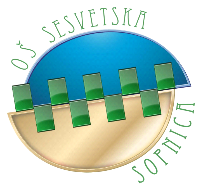 Osnovna škola Sesvetska SopnicaSesvete, Sopnička 69OIB: 98407642834Ev.broj nabave:12/2024Obrazac 2.   PONUDBENI LISTStranica 1/1NazivOsnovna škola Sesvetska SopnicaSjedišteSopnička 69, SesveteOIB98407642834Naziv predmeta nabaveUdžbenici za učenike škole za školsku godinu 2024./2025.Naziv ponuditelja Naziv ponuditelja Naziv ponuditelja Adresa Adresa Adresa OIBBroj računa (IBAN)Broj računa (IBAN)Adresa za dostavu pošteAdresa za dostavu pošteAdresa za dostavu pošteAdresa e-pošteAdresa e-pošteAdresa e-pošteOsoba za kontaktOsoba za kontaktOsoba za kontaktBroj telefonaBroj telefonaBroj telefonaAdresa e-pošteAdresa e-pošteAdresa e-pošteCijena ponude bez poreza na dodanu vrijednostIznos poreza na dodanu vrijednostCijena ponude s porezom na dodanu vrijednostRok valjanosti ponudedo 30. rujna 2024.